（一）专业实践申请1. 系统登录网址、推荐使用浏览器学生端：https://ygl.cpu.edu.cn/gmis5/student/default/index管理端：https://ygl.cpu.edu.cn/gmis5/home/login（推荐使用谷歌浏览器、Microsoft Edge浏览器、360浏览器（极速模式））。2. 专业实践申请（1）专业实践分为校内实践、校外实践基地。（2）校内实践细分为：校外实践单位、校内实验室。校内实践首先选择校内实验形式：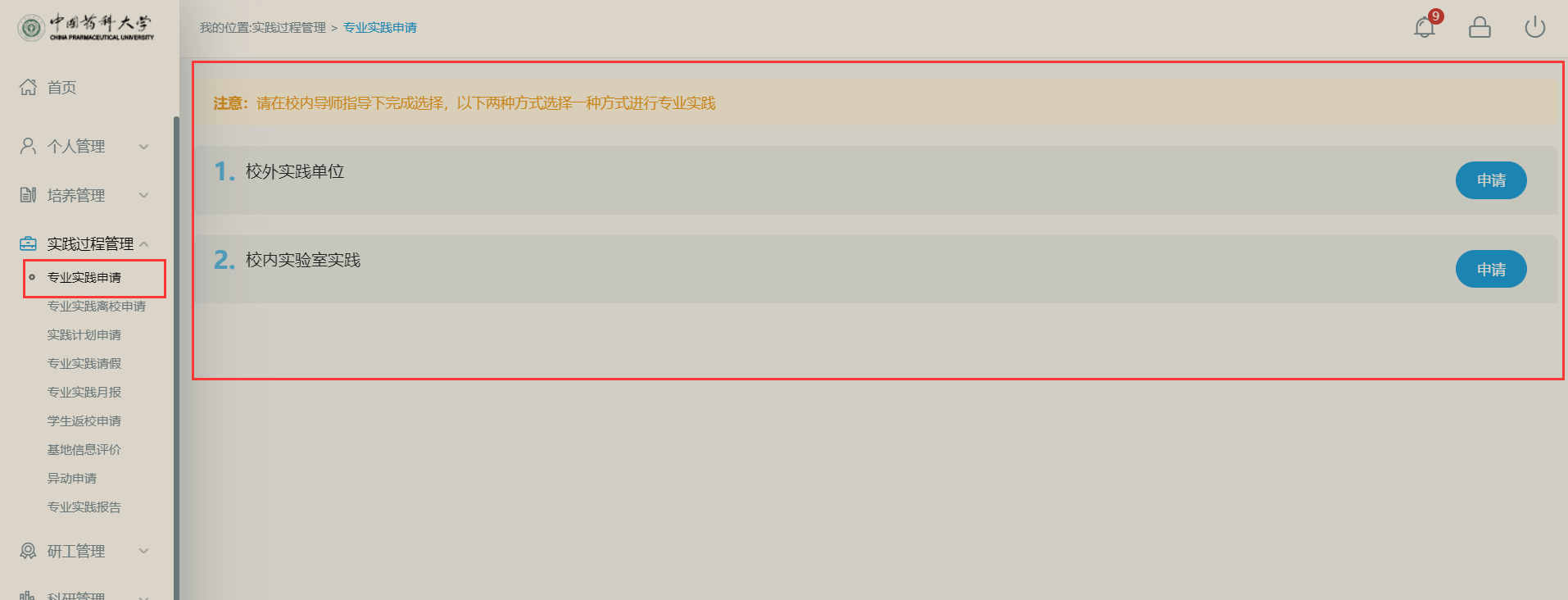 图1（1）选择校外实践单位的学生，请按要求填写基本信息，红色框框为必填项。填报申请表，如图2-1-1所示。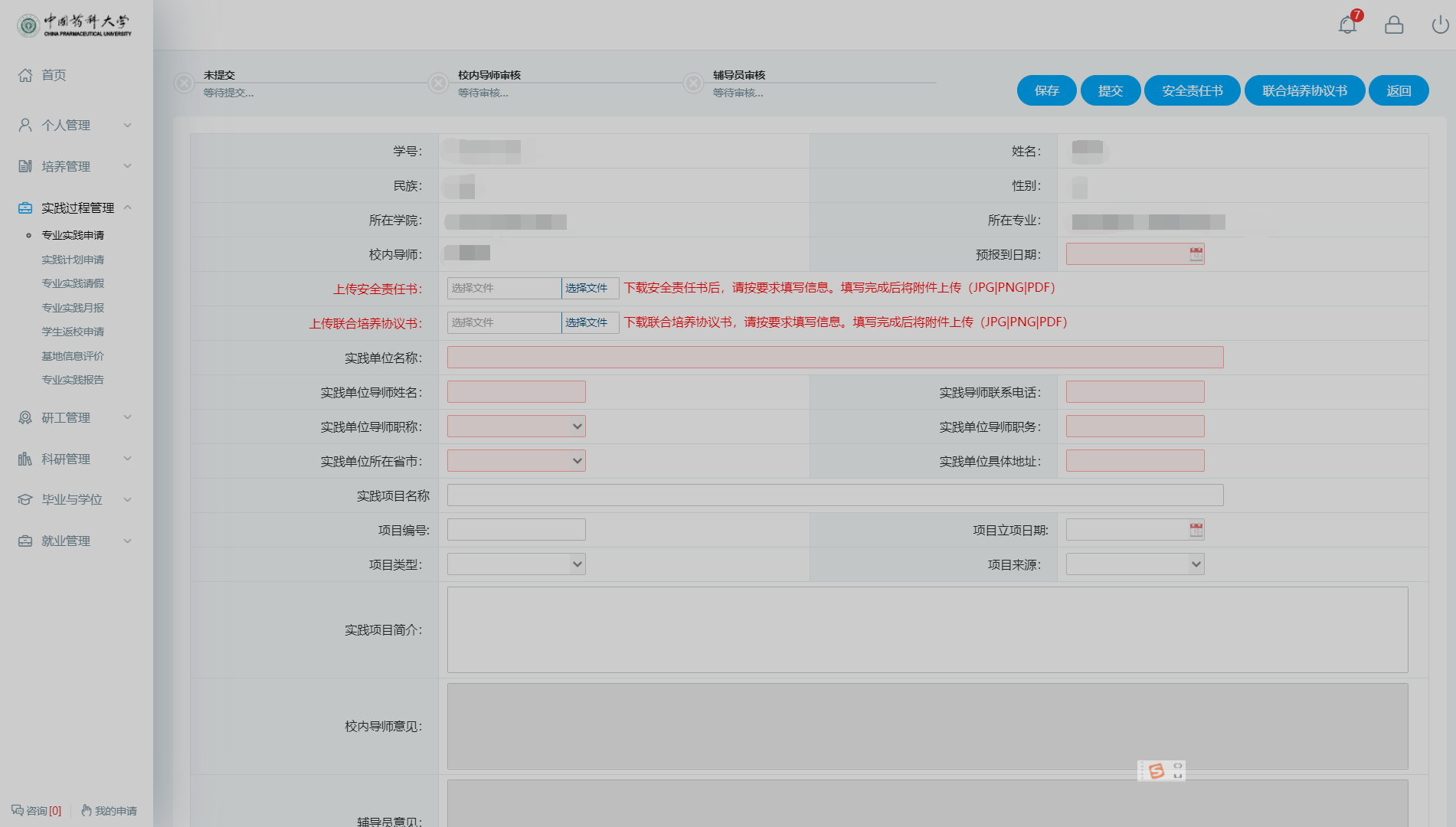 图2-1-1按要求填写完成后，确定信息无误。点击提交按钮。出现如图2-1-4的“可视化审核状态”表示已成功提交。（2）选择校内实验室的学生，请按要求填写基本信息，红色框为必填项。填报申请表，如图2-1-3所示。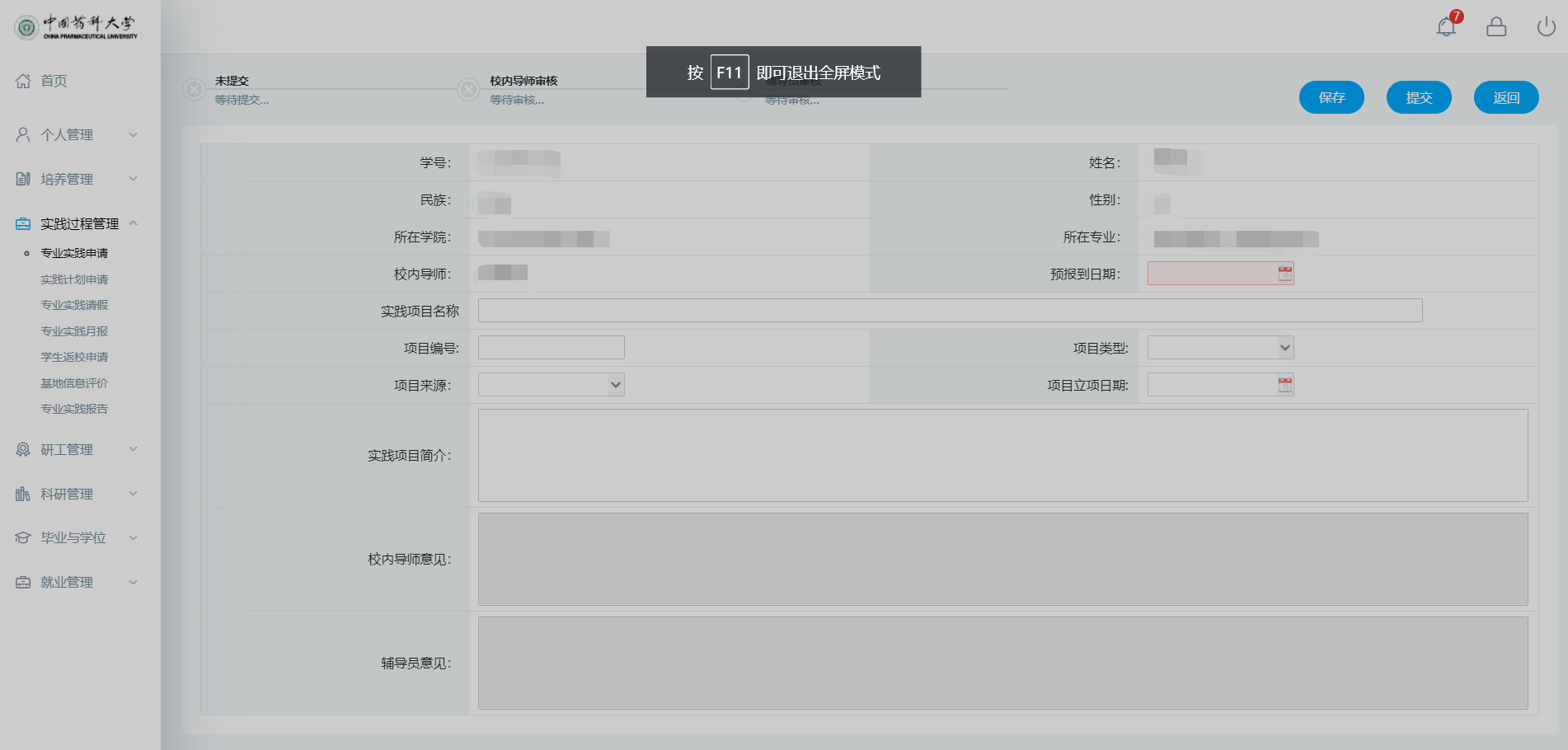 图2-1-3   按要求填写完成后，确定信息无误。点击提交按钮。出现如图2-1-4表示已成功提交。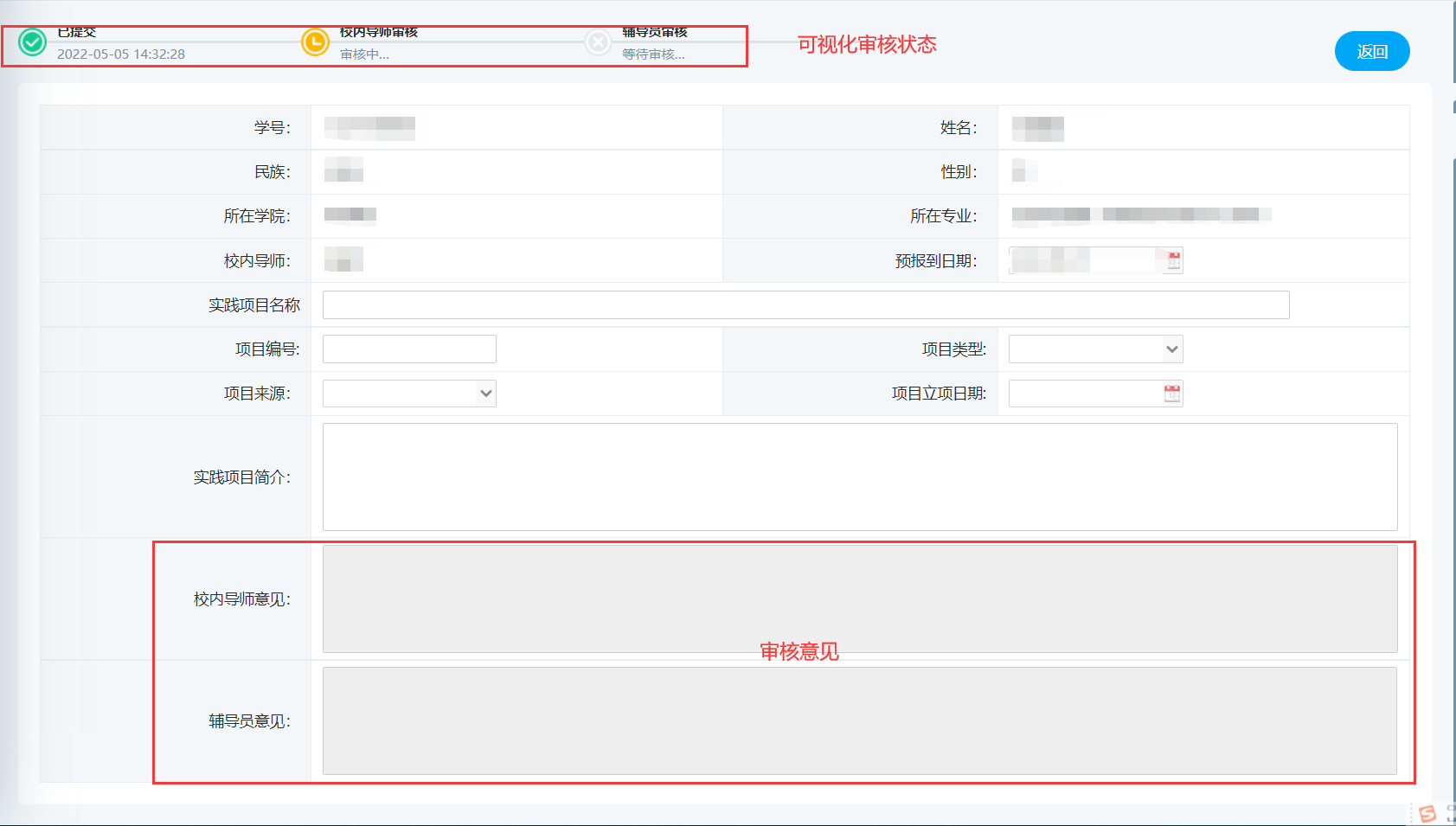 图2-1-42-2校外实践基地页面展示为一些基本基地信息。点击申请专业实践，进去按要求填写基本信息。如图2-2-1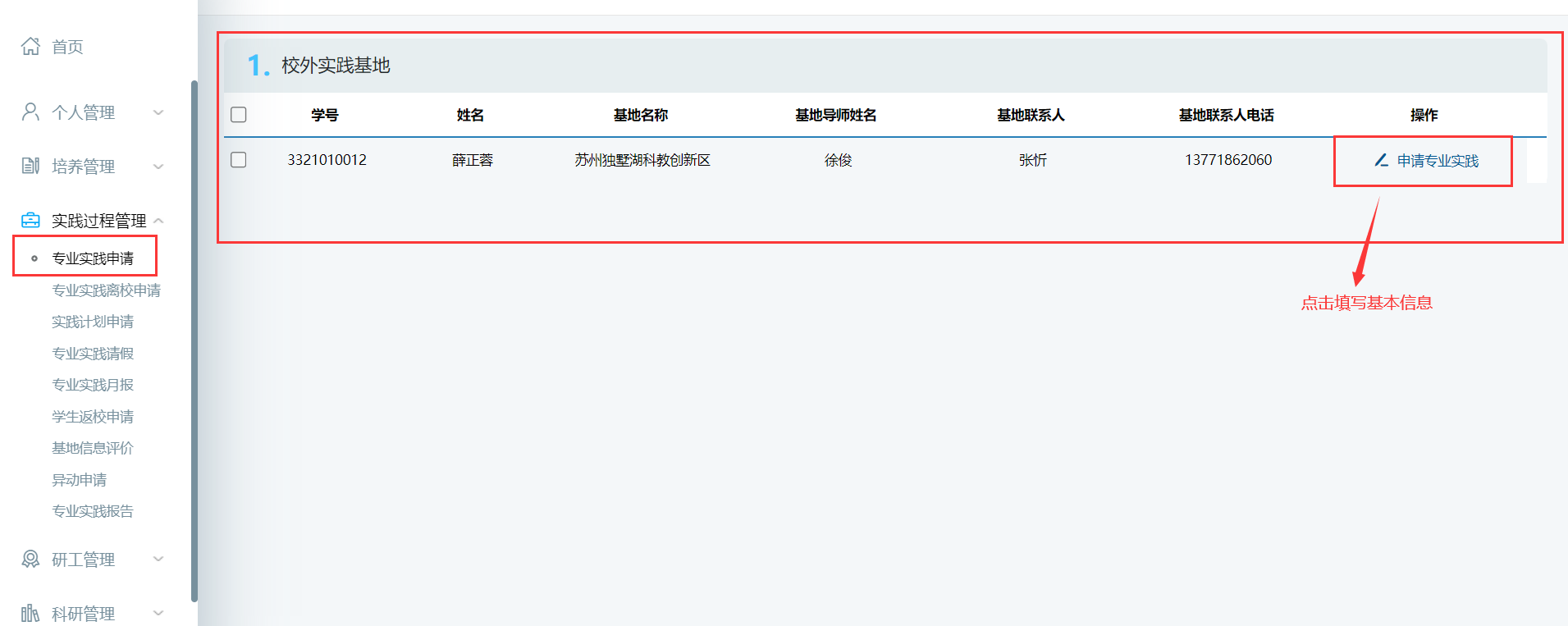 图2-2-1点击申请专业实践进入，进入校外实践基地填报信息，红色框为必填信息，且需下载填写后上传“安全责任书”。如下图2-2-2：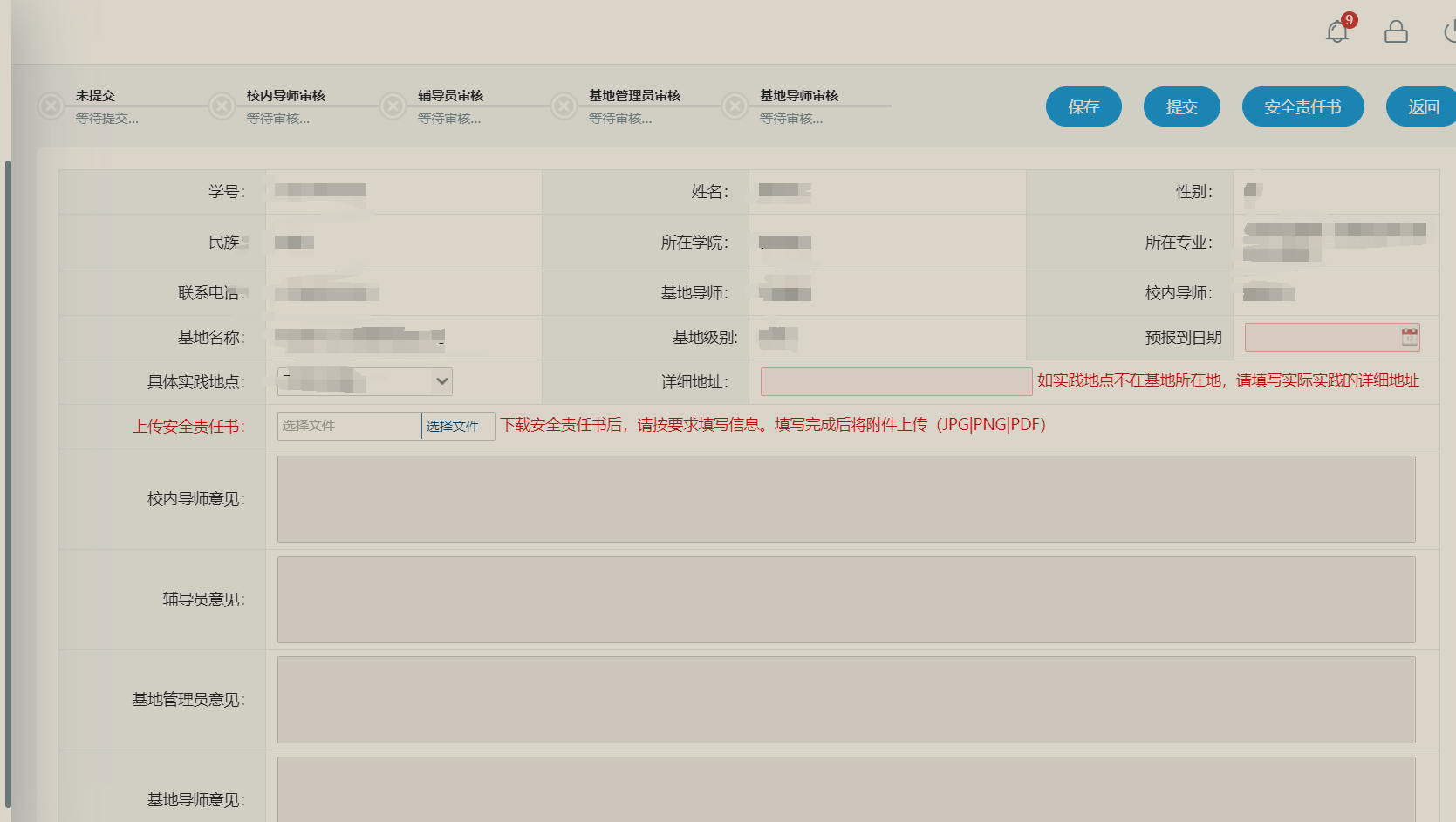 图2-2-2学生按要求填写完成后，点击提交。完成提交效果见图2-2-3。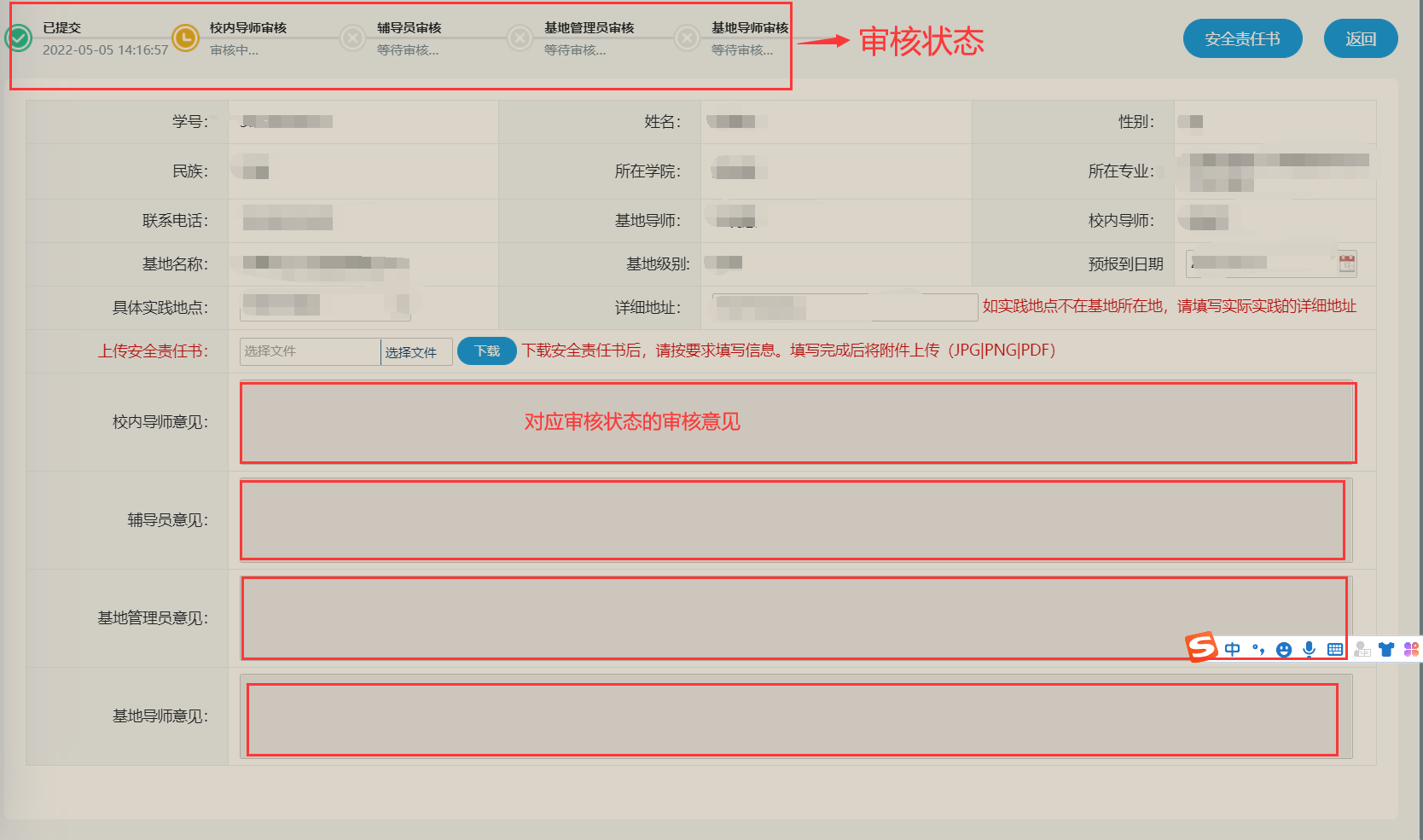 图2-2-33.管理端审核（1）点击安全责任书预览一列，即可对学生上传附件进行预览。预览支持PDF,JPG,PNG格式。（2）点击“审核详细”,即可看到学生提交的基本信息，并进行审核。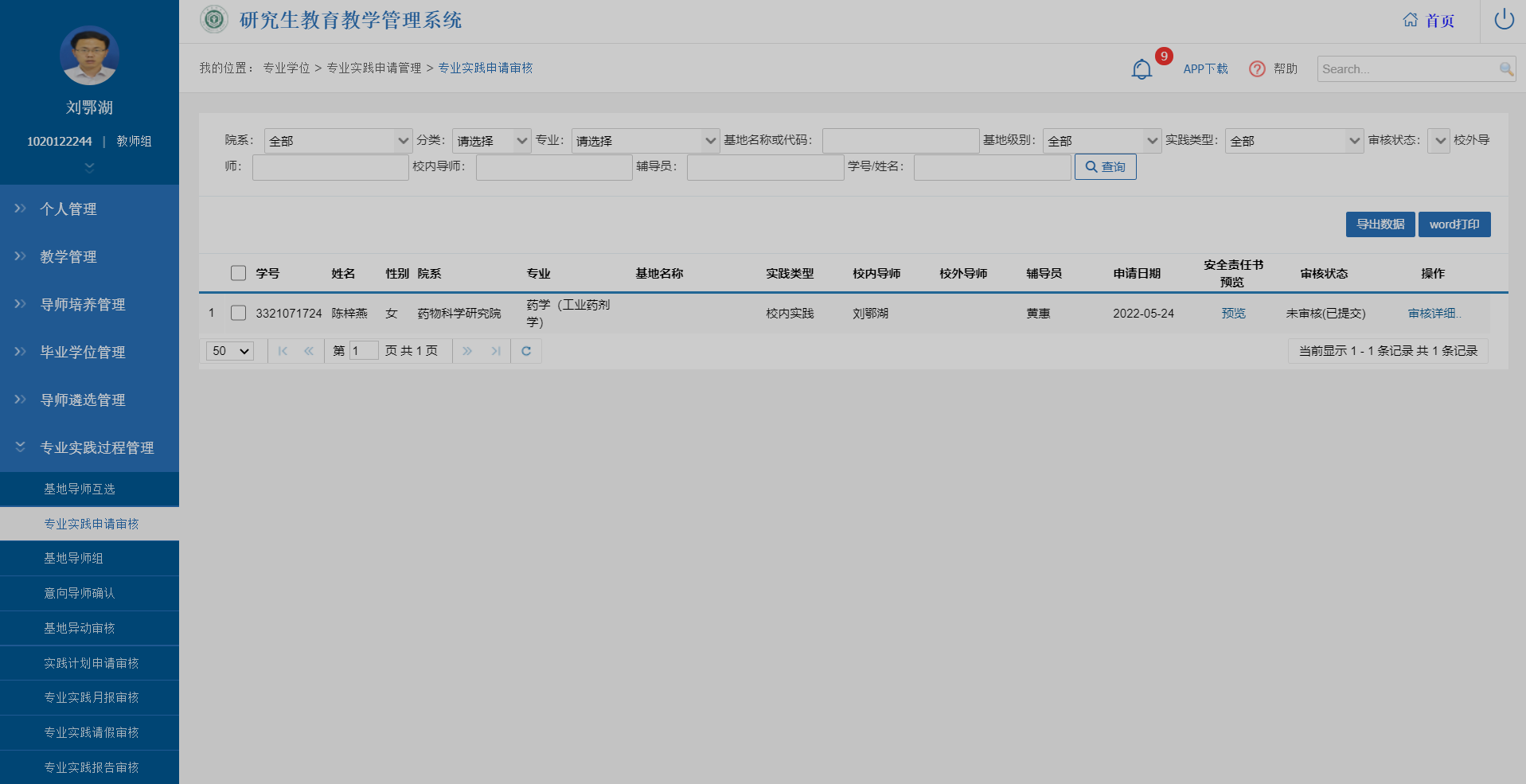 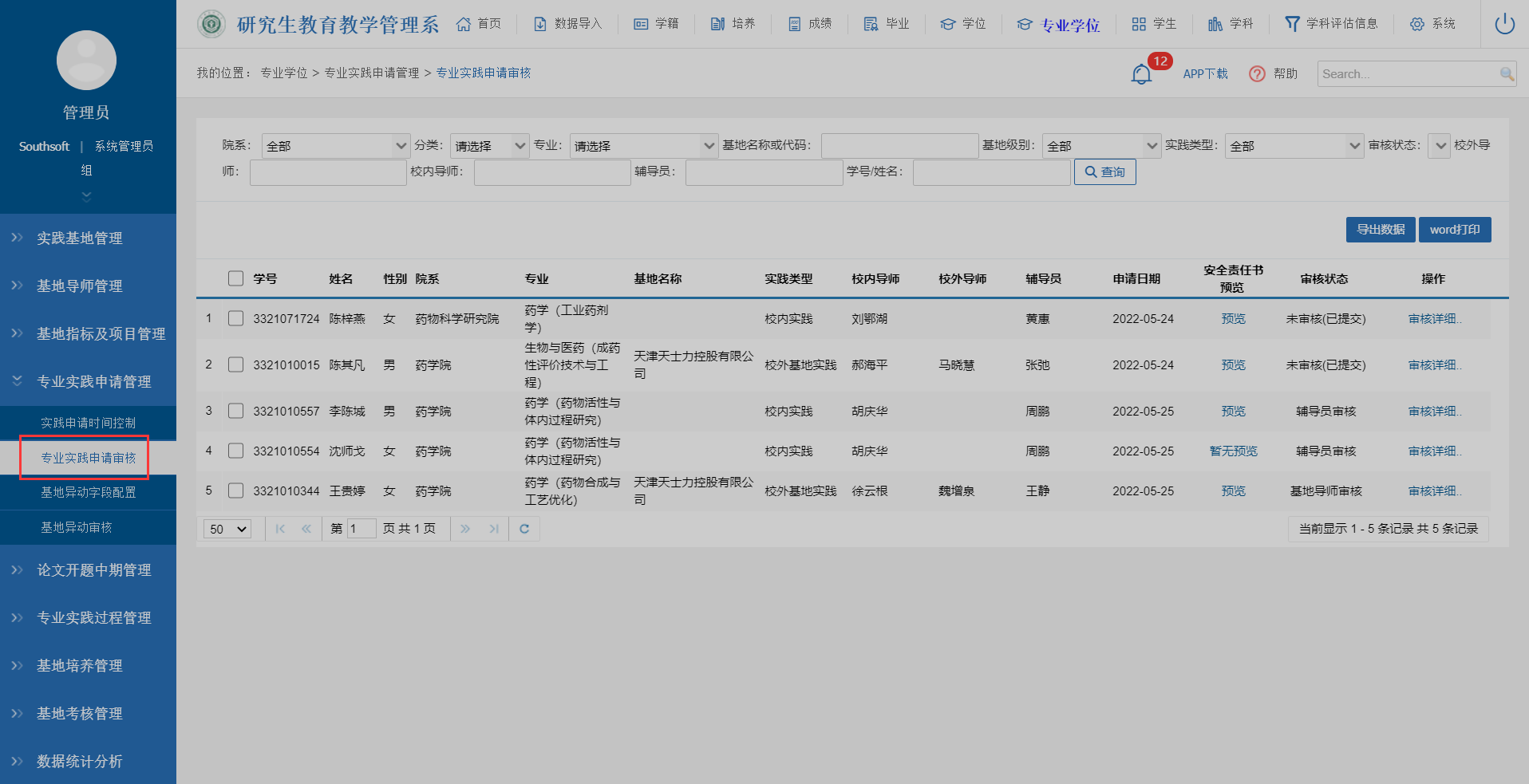 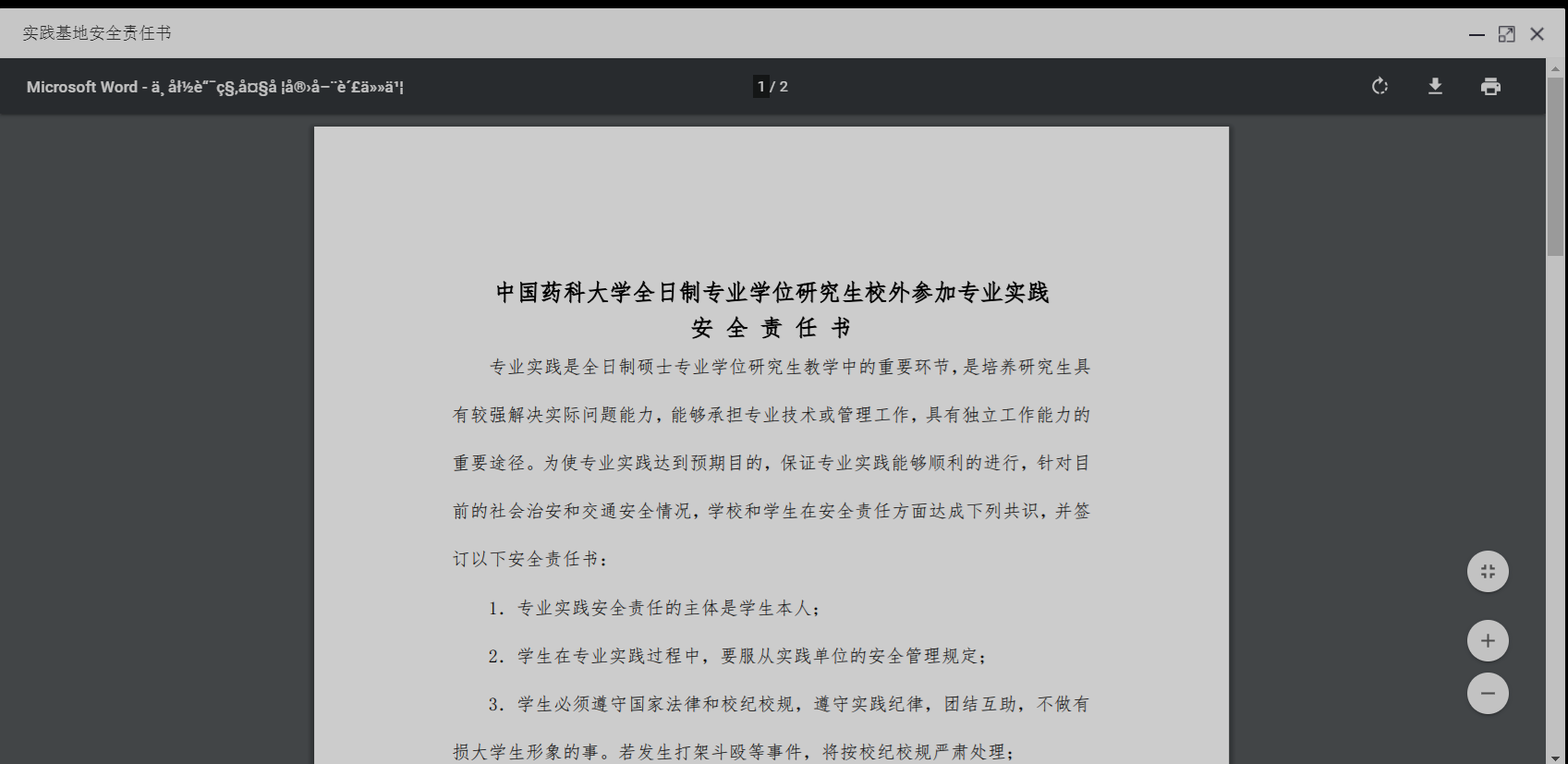 （3）点击相关“学生附件等相关材料”即可实现对附件的下载。（4）点击“确定”按钮系统弹出审核意见框，默认为同意。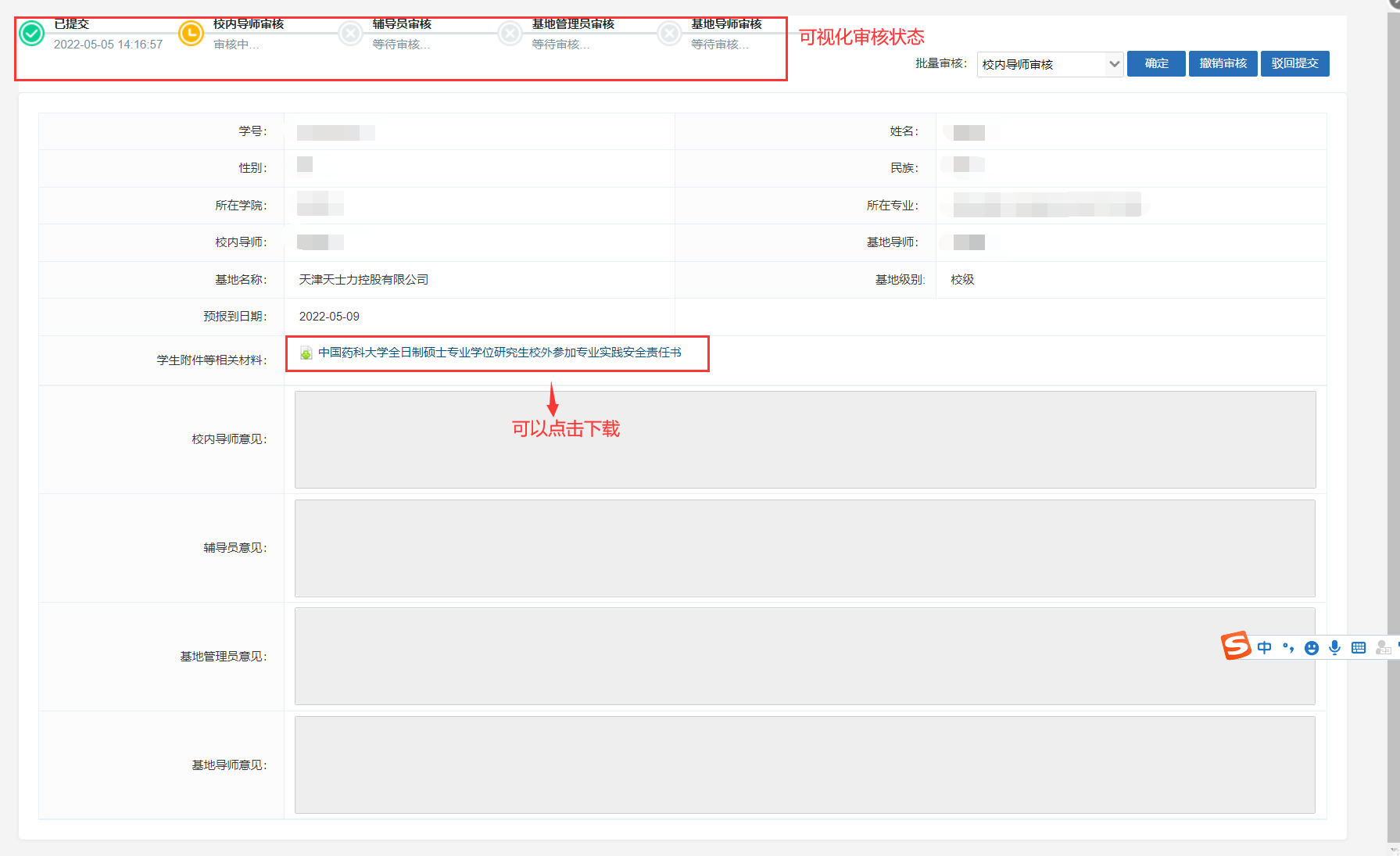 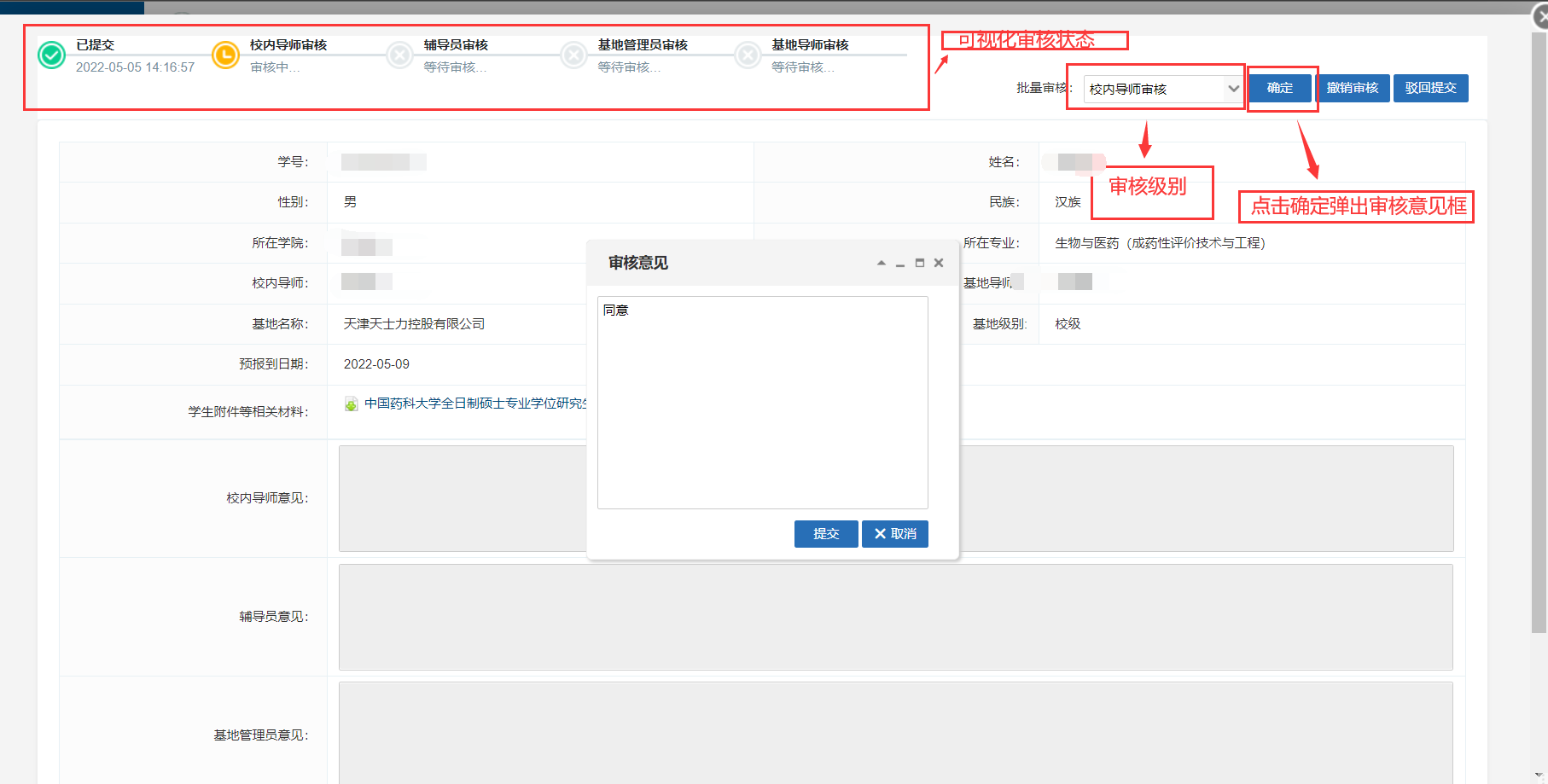 （5）点击弹出框的“提交”按钮，系统提示审核成功即为本次审核结束。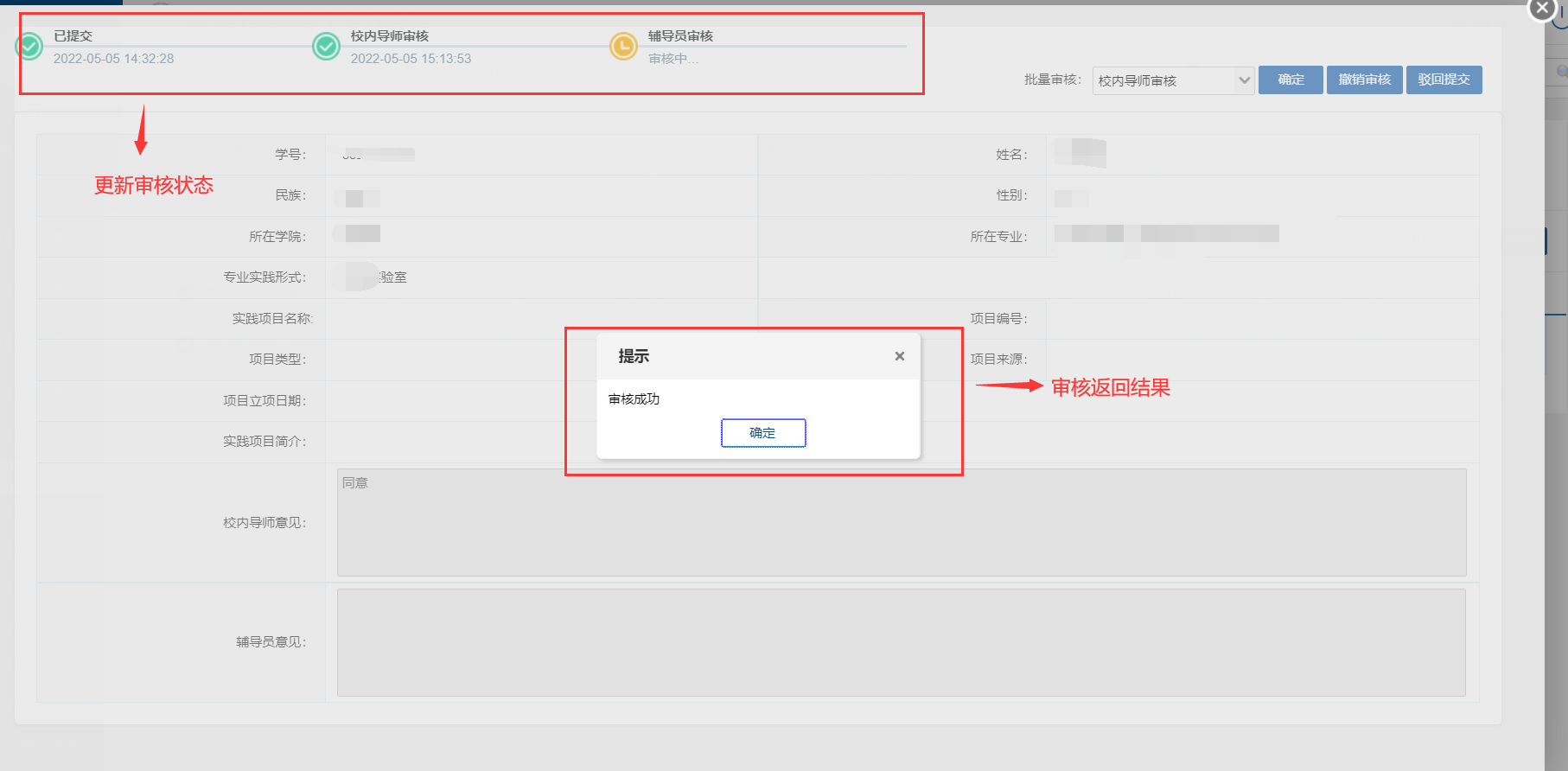 （二）学生实践计划申请点击>实践过程管理>实践计划申请学生填写实践计划申请页面专业实践开始时间、实践内容(主要内容：包括实践目标、研究方法、预期成果)、专业实践进度安排为必填项。所有信息填写完毕之后，点击右上角的“保存”（填写过程当中也可以点击保存，将已填的先保存，后续继续填写），检查确认没有问题之后，点击提交。提交后将不可再修改。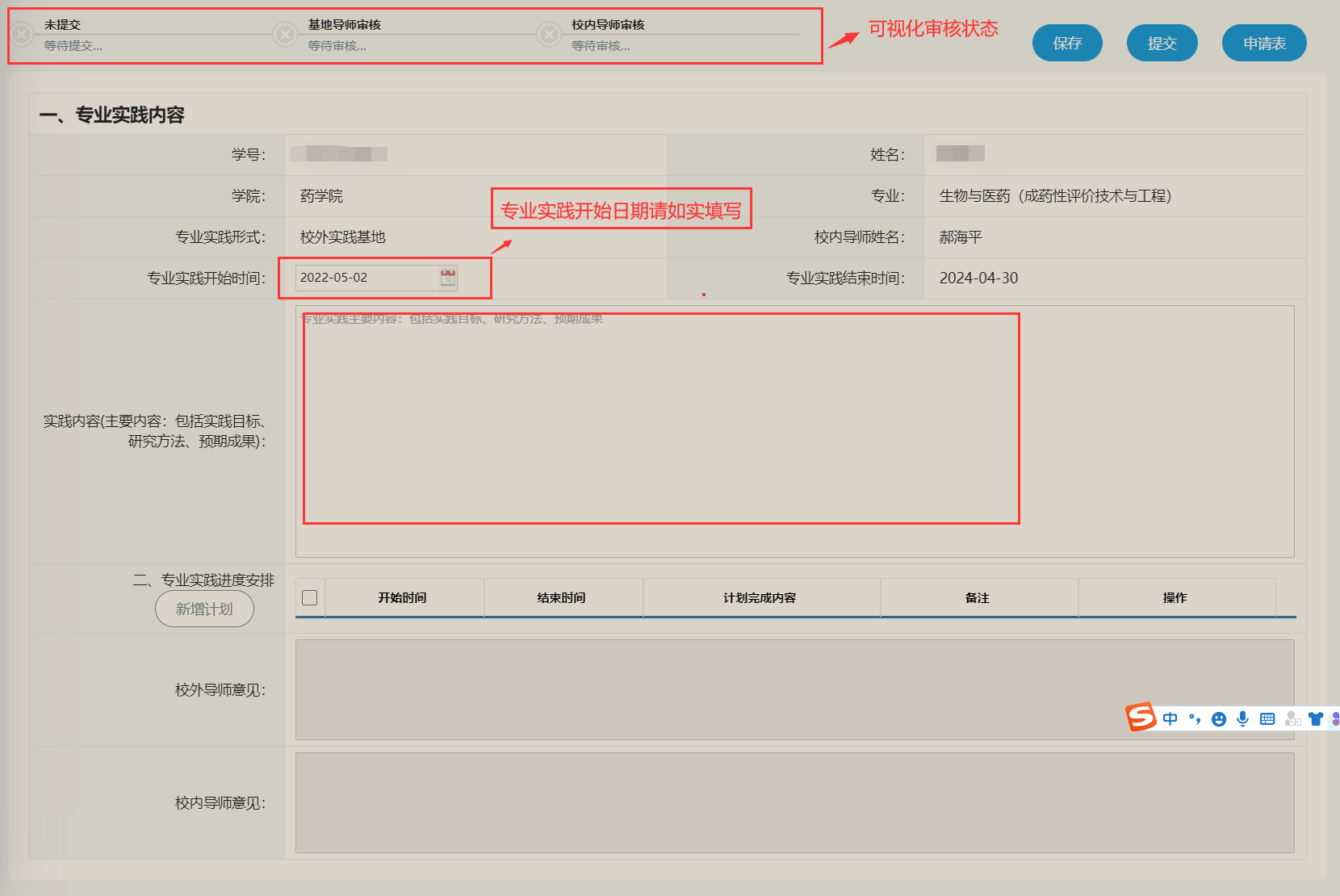 出现下面的页面，即为提交成功。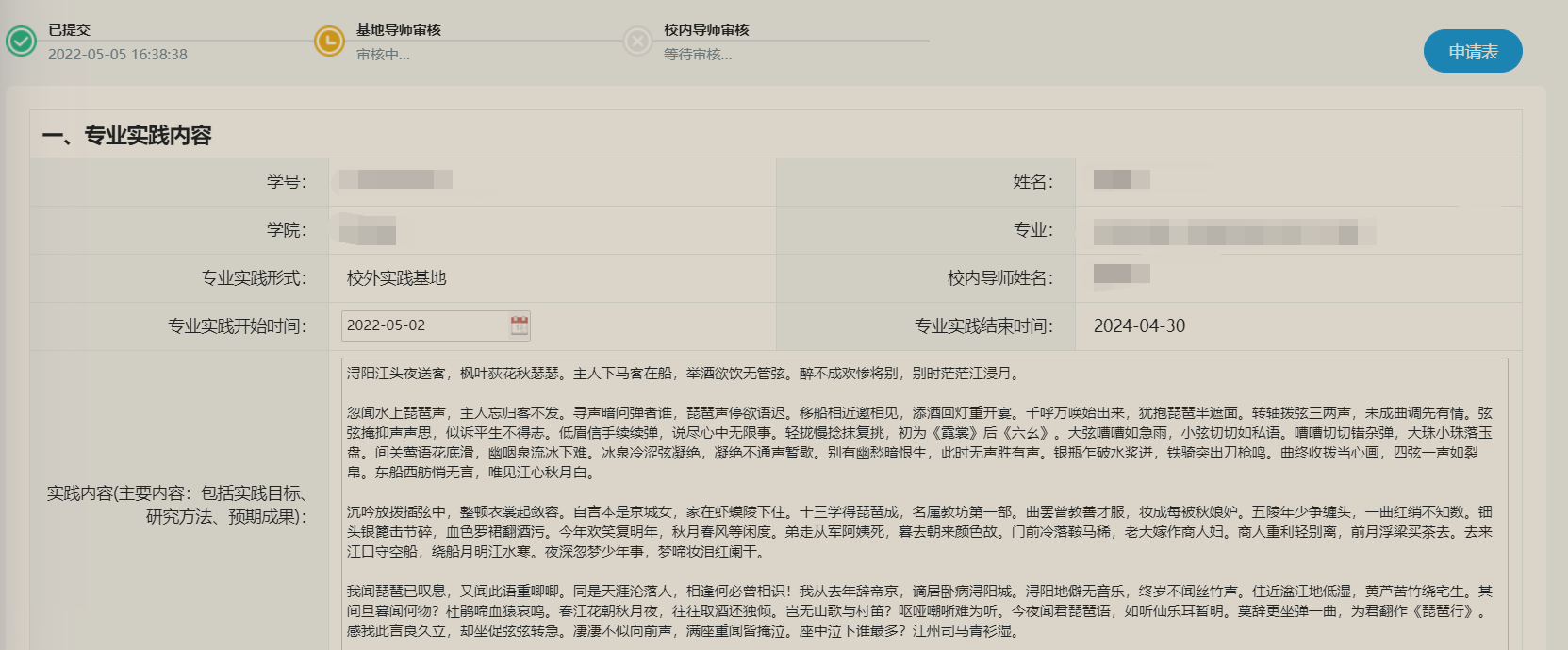 管理端审核实践基地导师审核页面如下：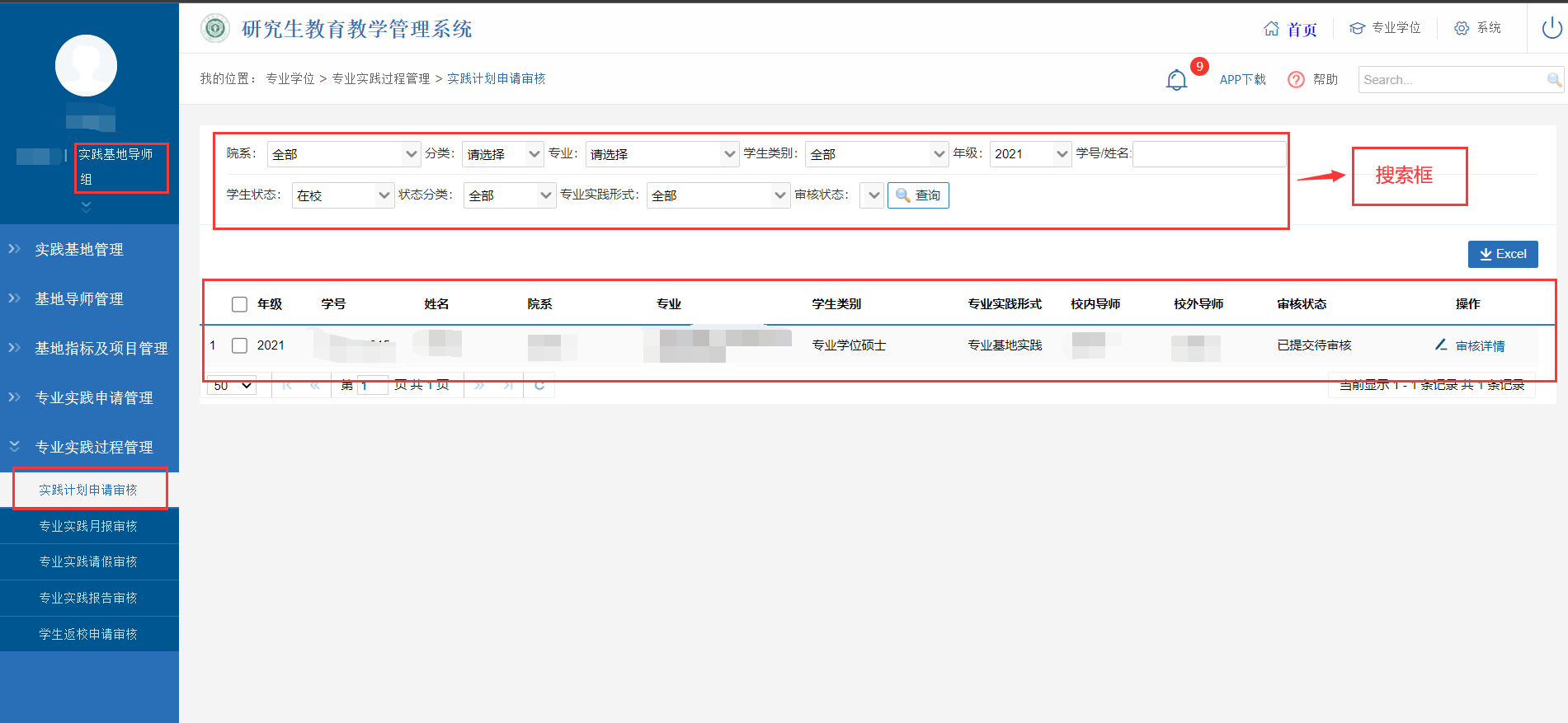 点击“审核详情”：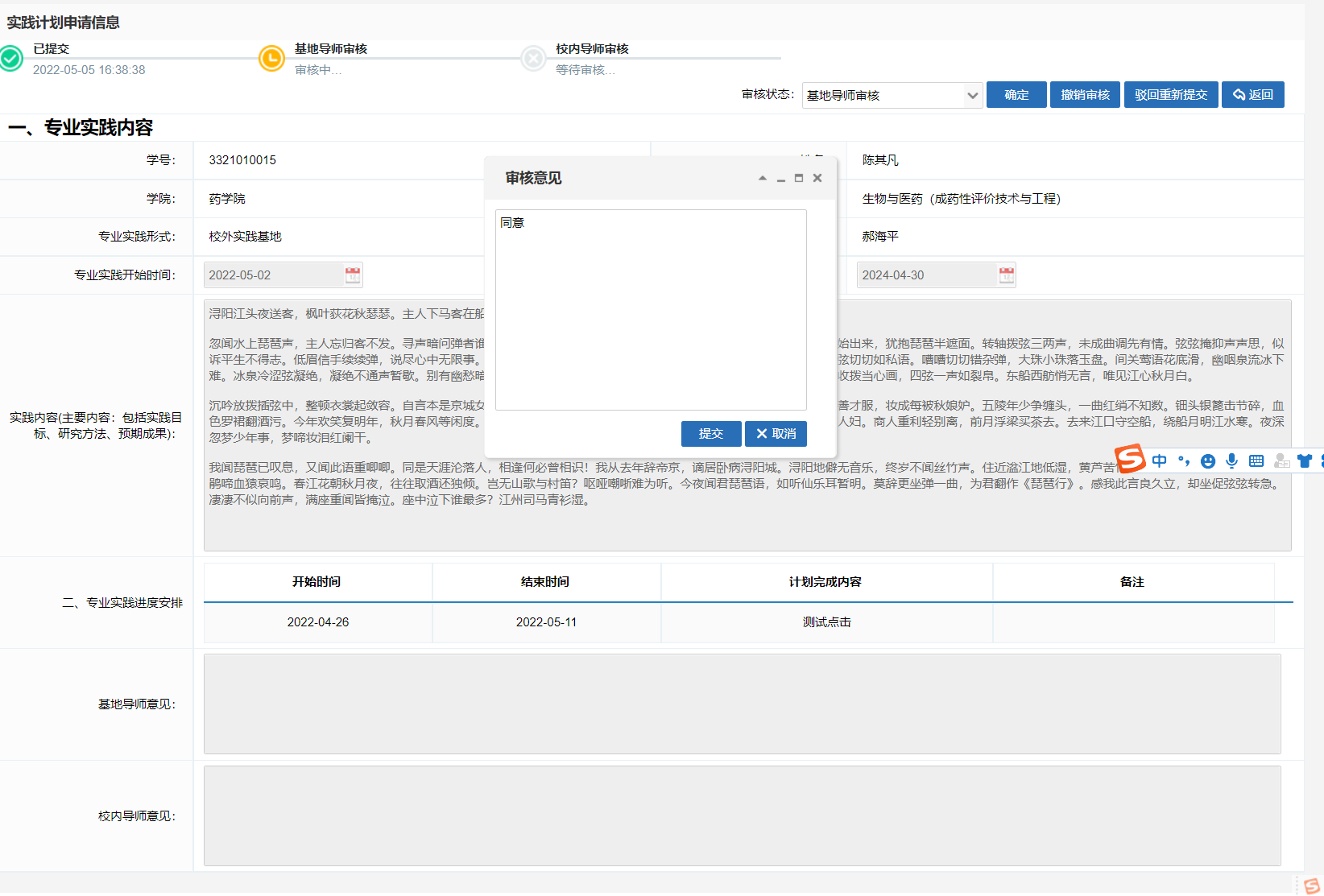 点击“提交”出现以下页面，即为审核通过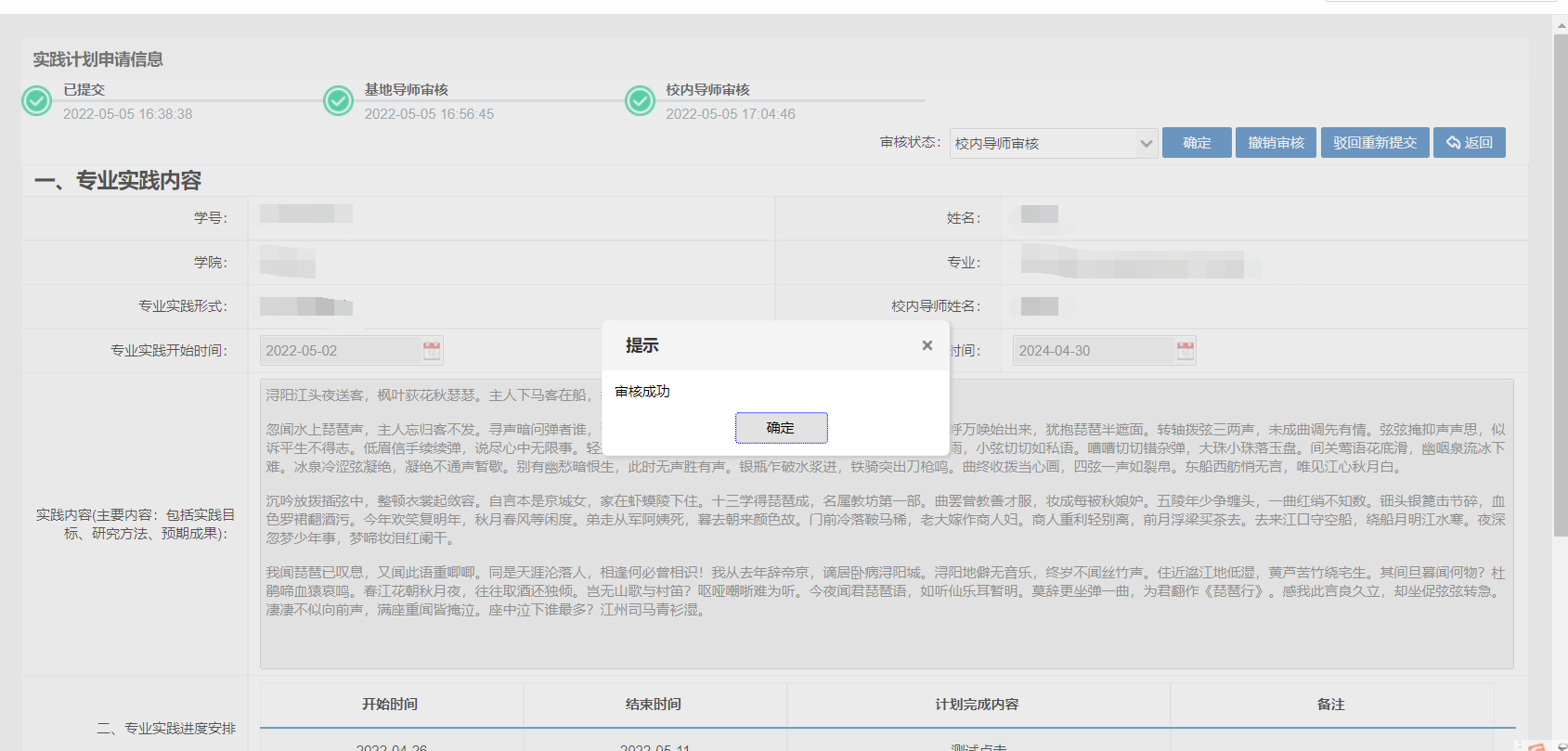 